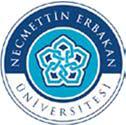            KİMLİK KARTI TALEP DİLEKÇESİ                                                                                         T.C.                                                       NECMETTİN ERBAKAN ÜNİVERSİTESİ                       Sağlık Hizmetleri Meslek Yüksekokulu MüdürlüğüneDekanlığınız / Müdürlüğünüzden teslim aldığım öğrenci kimlik kartımın aşağıda belirttiğim sebepten dolayı yeniden düzenlenmesini arz ederim.…../……/20....Adı SoyadıİmzaEkler:1- 100 TL ödendiğine ilişkin dekont aslı.Hesap Numarası: VakıfBank Nalçacı Şubesi IBAN: 61 0001 5001 5800 7298 6359 01 2- Kimlik (Kırık, Manyetik Özellik Arızası, Yıpranma gerekçeleri için geçerli)Adı SoyadıÖğrencininÖğrenci NumarasıProgramıKayıpKayıpYenidenKırıkKırıkYenidenManyetik Özellik ArızasıManyetik Özellik ArızasıDüzenlenmeManyetik Özellik ArızasıManyetik Özellik ArızasıDüzenlenmeGerekçesiYıpranmaYıpranmaYıpranmaYıpranmaDiğerDiğer